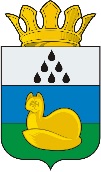 Муниципальное автономное общеобразовательное учреждение«Средняя общеобразовательная школа посёлка Демьянка»Уватского муниципального районаУтверждаюДиректор МАОУ «СОШ п. Демьянка»Уватского муниципального района____________  И.Н.Кожина«_01_» __июня__ 2023г.Планработы кабинета по профилактике ПАВ и пропаганде ЗОЖ МАОУ "СОШ п. Демьянка" УМР, в летний период 2023 г.Цели:Консультативно – диагностической и социально – правовой помощи детям и подросткам, в том числе группы особого внимания, а также их родителям (законным представителям) по вопросам своевременного выявления и коррекции последствий злоупотребления алкоголя, табака, наркотических веществ;Оказание педагогической, психологической и социальной поддержки обучающимся по формированию и развитию здорового образа жизни.Задачи:Привлекать к профилактической деятельности врачей – специалистов, психологов, инспектора ПДН, общественные организации, волонтеров с целью формирования негативного отношения к употреблению наркотиков, алкоголя, табака и мотивации на здоровый образ жизни;Внедрять современные технологии ведения профилактической работы с обучающимися, родителями, педагогами;Оказание педагогам методической помощи в проведении профилактических мероприятий.Зав. кабинетом социальный педагог Крылова Н.Н.мкр. Железнодорожный, стр. 14, п. Демьянка, Уватский район, Тюменская         обл., 626194         тел./факс 8(345 61) 26 -148   e-mail - kojina-irina@mail.ruСодержание деятельностиПериодичностьУчастникиУчастникиОтветственный за подготовку и проведениеОтветственный за подготовку и проведениеОтветственный за подготовку и проведениеМетодическая работа с педагогами закрепленных ОУМетодическая работа с педагогами закрепленных ОУМетодическая работа с педагогами закрепленных ОУМетодическая работа с педагогами закрепленных ОУМетодическая работа с педагогами закрепленных ОУМетодическая помощь, индивидуальное консультирование в подготовке и проведении профилактических мероприятийиюнь - августпедагоги закрепленных ОУЗав. кабинетом соц.педагог Крылова Н.Н. Педагог-психологСергеева Е.В.Зав. кабинетом соц.педагог Крылова Н.Н. Педагог-психологСергеева Е.В.Зав. кабинетом соц.педагог Крылова Н.Н. Педагог-психологСергеева Е.В.Зав. кабинетом соц.педагог Крылова Н.Н. Педагог-психологСергеева Е.В.Формирование электронной методической библиотеки, разработок по профилактике асоциального поведения подростков и жестокого обращения с ними в течение года на сайте МАОУ «СОШ п. Демьянка» УМР.педагоги закрепленных ОУЗав. кабинетом соц.педагог Крылова Н.Н. Библиотекарь Вершинина Н.В.Зав. кабинетом соц.педагог Крылова Н.Н. Библиотекарь Вершинина Н.В.Зав. кабинетом соц.педагог Крылова Н.Н. Библиотекарь Вершинина Н.В.Зав. кабинетом соц.педагог Крылова Н.Н. Библиотекарь Вершинина Н.В.Работа с обучающимисяРабота с обучающимисяРабота с обучающимисяРабота с обучающимисяРабота с обучающимисяИндивидуальные консультации по вопросам профилактики употребления ПАВ детьми и подростками. Поддержка детей и подростков, оказавшихся в трудной жизненной ситуации (в том числе ГОВ)По запросуобучающиеся обучающиеся Зав. кабинетом соц.педагог Крылова Н.Н. Педагог-психологСергеева Е.В.Зав. кабинетом соц.педагог Крылова Н.Н. Педагог-психологСергеева Е.В.Зав. кабинетом соц.педагог Крылова Н.Н. Педагог-психологСергеева Е.В.Консультирование и разрешение конфликтовПо запросуобучающиеся обучающиеся Зав. кабинетом соц.педагог Крылова Н.Н. Педагог-психологСергеева Е.В.Зав. кабинетом соц.педагог Крылова Н.Н. Педагог-психологСергеева Е.В.Зав. кабинетом соц.педагог Крылова Н.Н. Педагог-психологСергеева Е.В.Праздник «В спортивном теле – здоровый дух»(Цель: выработка потребности в здоровом образе жизни)июнь Обучающиеся посещающие пришкольный лагерь Обучающиеся посещающие пришкольный лагерь Зав. кабинетом соц.педагог Крылова Н.Н. Педагог-психологСергеева Е.В.Зав. кабинетом соц.педагог Крылова Н.Н. Педагог-психологСергеева Е.В.Зав. кабинетом соц.педагог Крылова Н.Н. Педагог-психологСергеева Е.В.Участие в организации оздоровительного отдыха и трудоустройства учащихся школы, стоящих на разных видах учётаиюнь - августобучающиеся обучающиеся Зав. кабинетом соц.педагог Крылова Н.Н.Зав. кабинетом соц.педагог Крылова Н.Н.Зав. кабинетом соц.педагог Крылова Н.Н.Дискуссия на тему «Алкоголизм. Мифы об алкоголе»(Цель: получение достоверной информации и выработка общего мнения по проблеме).июньОбучающиеся посещающие пришкольный лагерь  Обучающиеся посещающие пришкольный лагерь  Зав. кабинетом соц.педагог Крылова Н.Н.Зав. кабинетом соц.педагог Крылова Н.Н.Зав. кабинетом соц.педагог Крылова Н.Н.Индивидуальные беседы мед. работника с детьми, посещающими пришкольный лагерь, по вопросам сохранения здоровьяиюнь Обучающиеся посещающие пришкольный лагерь  Обучающиеся посещающие пришкольный лагерь  Медицинский работник Тюрина С.А.Медицинский работник Тюрина С.А.Медицинский работник Тюрина С.А.Организация встречи с инспекторами ПДН, ОГИБДД ОП, инспектором по охране прав детства.Профилактическая беседа о детских правонарушенияхиюнь - июльобучающиеся обучающиеся Зав. кабинетом соц.педагог Крылова Н.Н.Зав. кабинетом соц.педагог Крылова Н.Н.Зав. кабинетом соц.педагог Крылова Н.Н.Организация профилактической работы с родителями (законными представителями)Организация профилактической работы с родителями (законными представителями)Организация профилактической работы с родителями (законными представителями)Организация профилактической работы с родителями (законными представителями)Организация профилактической работы с родителями (законными представителями)Организация профилактической работы с родителями (законными представителями)Организация профилактической работы с родителями (законными представителями)Индивидуальные консультации по вопросам профилактики употребления ПАВ детьми и подростками. по запросу родители (законные представители)родители (законные представители)Зав. кабинетом соц.педагог Крылова Н.Н.Зав. кабинетом соц.педагог Крылова Н.Н.Зав. кабинетом соц.педагог Крылова Н.Н.Еженедельные рейды педагогического патруля, работа ДНДиюль Семьи «группы особого внимания»Семьи «группы особого внимания»Зав. кабинетом соц.педагог Крылова Н.Н.Зав. кабинетом соц.педагог Крылова Н.Н.Зав. кабинетом соц.педагог Крылова Н.Н.Профилактическая работа с семьями.Посещение подростков, состоящих на учете, а также подростков, входящих в группу риска, по месту жительства с целью изучения образа жизни, семейной ситуации.июнь - августСемьи «группы особого внимания»Семьи «группы особого внимания»Все службы системы профилактикиВсе службы системы профилактикиВсе службы системы профилактики